６年　音楽　夏休みの宿題「水神鼓笛２０２０を練習をしよう！」♪水神小学校ホームページ→「お知らせ」→「専科のお知らせ」から「水神鼓笛２０２０メドレー１」の各パートの音源をきくことができます。音源をききながら１日に１回ずつドレミで歌いながら指をおさえたり、ひざでリズムをたたいたり、カラーガードやバトンの動きの練習をしたら、下のひまわりのはなびらをひとつぬりつぶそう！どこまでぬれるかな？がんばろう！（指揮者は小太鼓のリズムを覚えましょう。）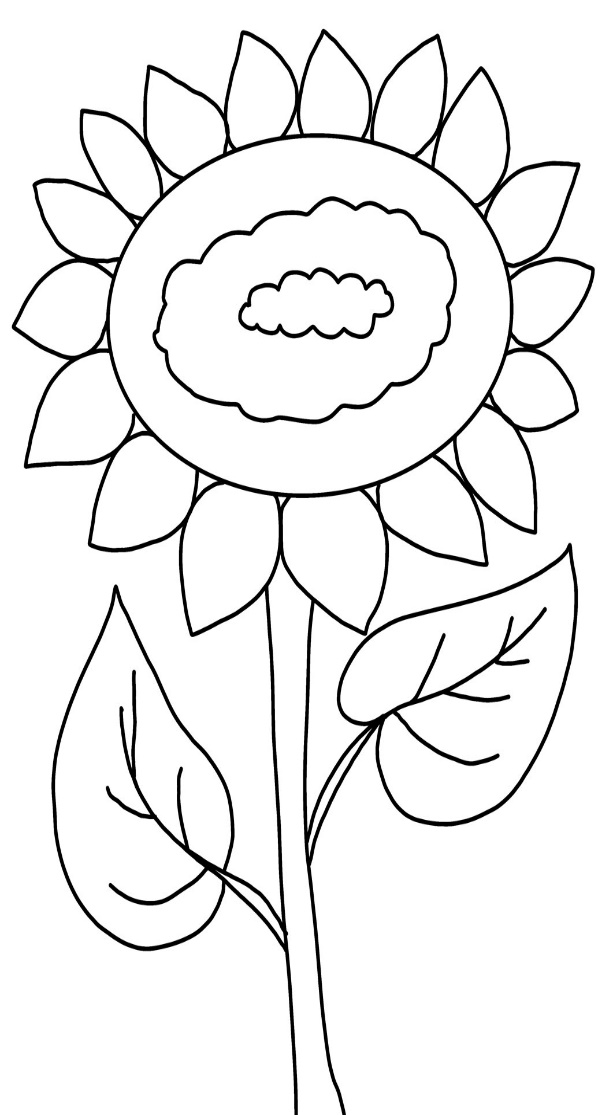 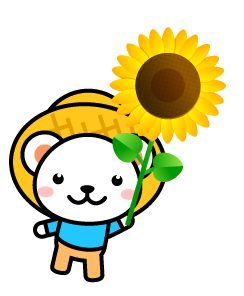 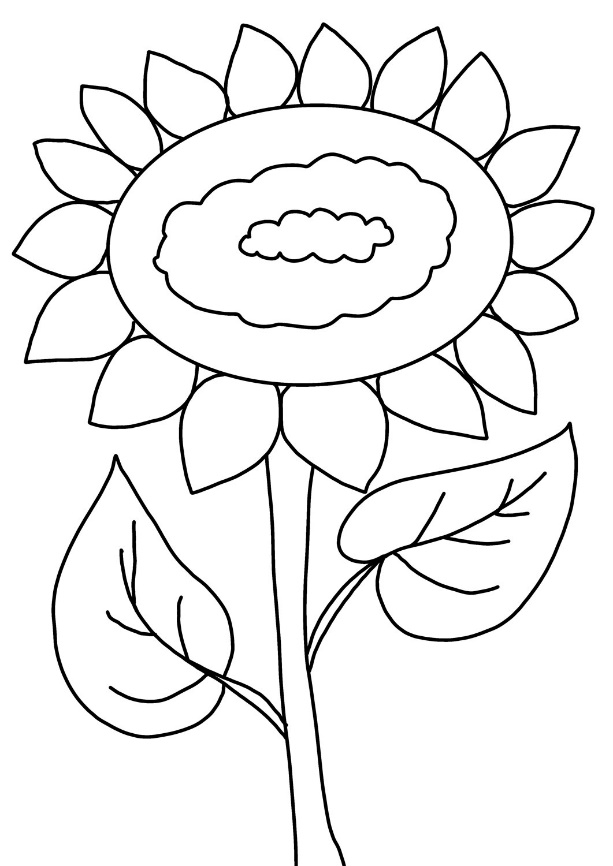 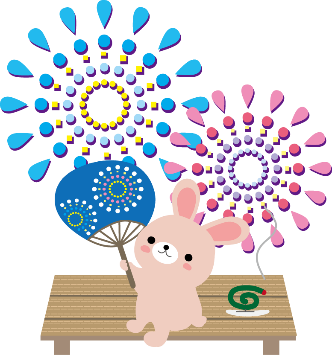 ※自己評価　〇してね↓（夏休み最後の日に〇をする。）水神マーチが　→覚えてできるようになった！・　だいたいできる！・　まだまだ・・・元気に歩こうが →覚えてできるようになった！・　だいたいできる！・　まだまだ・・・てつわんアトムが→覚えてできるようになった！・　だいたいできる！・　まだまだ・・・栄光の架橋が　 →できるようになった！・　だいたいできる！・　まだまだ・・・クラス６年　　 　組　　　　番名前